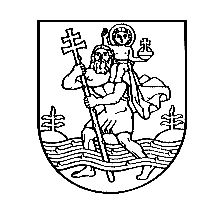 VILNIAUS MIESTO SAVIVALDYBĖSADMINISTRACIJOS DIREKTORIUSĮSAKYMASDĖL ADMINISTRACIJOS DIREKTORIAUS 2014-02-28 ĮSAKYMO NR. 30-373 „DĖL VILNIAUS MIESTO SAVIVALDYBĖS ADMINISTRACIJOS SUPAPRASTINTŲ VIEŠŲJŲ PIRKIMŲ TAISYKLIŲ TVIRTINIMO“ PAKEITIMO 2017 m. gegužės 5 d. Nr. 30-960VilniusK e i č i u Vilniaus miesto savivaldybės administracijos direktoriaus 2014 m. 
vasario 28 d. įsakymu Nr. 30-373 patvirtintas Vilniaus miesto savivaldybės administracijos supaprastintų viešųjų pirkimų taisykles:1. Išdėstau 11 punktą taip:„11. Atlikdami supaprastintą viešąjį pirkimą pirkimų organizatoriai (išskyrus pirkimo organizatorius, atsakingus už Vilniaus miesto savivaldybės administracijos seniūnijų pirkimus) prekių, paslaugų mažos vertės pirkimus gali atlikti, kai numatomos sudaryti pirkimo sutarties vertė neviršija 5 tūkst. Eur be PVM, o darbų – neviršija 10 tūkst. Eur be PVM. Pirkimo organizatoriai, atsakingi už Vilniaus miesto savivaldybės administracijos seniūnijų pirkimus, prekių, paslaugų mažos vertės pirkimus gali atlikti, kai numatomos sudaryti pirkimo sutarties vertė neviršija 3 tūkst. Eur be PVM, o darbų – neviršija 6 tūkst. Eur be PVM.“2. Išdėstau 26 punktą taip:„26. Perkančioji organizacija iš anksto skelbia supaprastintų viešųjų pirkimų (išskyrus neskelbiamų mažos vertės pirkimų) techninių specifikacijų projektus. Techninių specifikacijų projektams pastabų ir pasiūlymų pateikimo terminas – ne trumpesnis kaip 5 darbo dienos nuo Techninės specifikacijos projekto paskelbimo Centriniame viešųjų pirkimų portale dienos. Techninių specifikacijų projektai skelbiami ir dėl šių projektų gautos pastabos ir pasiūlymai įvertinami Viešųjų pirkimų tarnybos nustatyta tvarka“.Administracijos direktorėAlma Vaitkunskienė